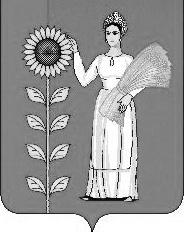 ПОСТАНОВЛЕНИЕадминистрации сельского поселения Верхнематренский сельсоветДобринского муниципального района Липецкой области12.02.2018г.                        с. Верхняя Матренка                               № 6 Об определении специальных мест для размещения печатных агитационных материалов  при проведении выборов Президента Российской Федерации 18 марта 2018 года	В соответствии с п.7 ст.54 Федерального закона от 12.06.2002 №67-ФЗ «Об основных гарантиях избирательных прав и права на участие в референдуме граждан Российской Федерации», п.7 ст.55 Федерального закона от 10.01.2003 №19-ФЗ «О выборах Президента Российской Федерации» П О С Т А Н О В Л Я Е Т:	1.Утвердить перечень специальных мест для размещения на территории сельского поселения Верхнематренский сельсовет печатных агитационных материалов  при проведении выборов Президента Российской Федерации 18 марта 2018 года согласно приложению № 1.	 2.Контроль за исполнением настоящего постановления оставляю за собой.Глава администрациисельского поселенияВерхнематренский сельсовет                                        Н.В.Жаворонкова                         	                                                       Приложение                                                           к постановлению администрации сельского                                                           поселения Верхнематренский сельсовет                                                          от 12.02.2016г. № 6П Е Р Е Ч Е Н Ьспециальных мест для размещений агитационных печатных материалов на  территории сельского поселения Верхнематренский сельсоветпри проведении выборов Президента Российской Федерации 18 марта 2018 года№ п/пНаименование и адрес объекта, около которого (в котором) находится место для размещения материаловМесто для размещения агитационных материалов1.Административное здание ООО «Добрыня», с. Верхняя Матренка, ул. Центральная д.38Доска объявлений2.Здание почтового отделения связи, с. Приозерное, ул. Молодежная д. 6Информационный щит